Publicado en Sant Just Desvern el 23/09/2022 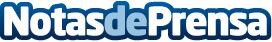 Sobre raíles hacia el futuro: innovadores proyectos de desarrollo para el sector ferroviario El innovador proyecto TwinTandem muestra el camino para un transporte de alta velocidad eficiente y que economice recursos. La duración de vida útil esperada del rodamiento TwinTandem es de hasta tres millones de kilómetros. La prueba de concepto tiene éxito: el código Datamatrix permite el uso de sistemas de medición fijos para optimizar el mantenimiento de los rodamientosDatos de contacto:Nuria Galimany934803677Nota de prensa publicada en: https://www.notasdeprensa.es/sobre-railes-hacia-el-futuro-innovadores Categorias: Internacional Nacional Industria Farmacéutica Automovilismo Sostenibilidad Movilidad y Transporte Industria Automotriz Innovación Tecnológica http://www.notasdeprensa.es